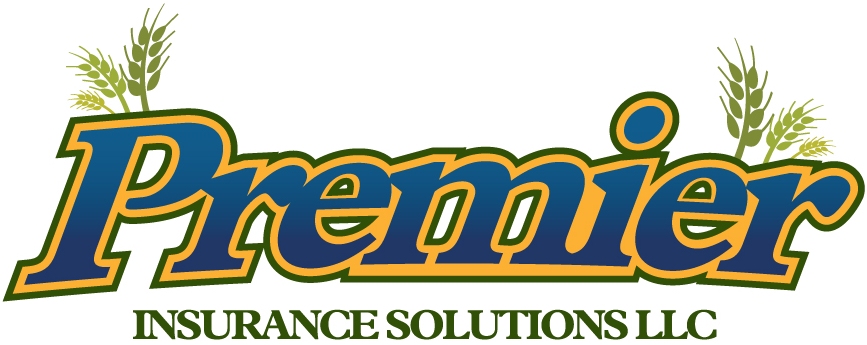 Scholarship ApplicationScholarship Terms:-Scholarships will be awarded to graduating high school seniors pursuing higher education or to students currently enrolled in college.-Acceptable forms of higher education include full time status in short course, a two-year program, or a four-year program.-You must be located within Premier Insurance Solutions’ territory.  Furthermore, you must come from an agricultural background.-If you receive a scholarship, you may not re-apply again.  If not, you may continue to apply as desired.-Please return the application, essay, and a color photo by March 31, 2021 and scholarships will be handed out via a letter on or about May 3, 2021.  -Five $1,000 scholarships will be awarded, with the first $500 paid after proof of enrollment and the second $500 after completion of the first semester with a minimum GPA of 2.0. -Please answer all questions with complete sentences, in paragraph form (NO Bullet Points) and typed out not hand written.Scholarship ApplicationSpring 2021Past Work Experience (Describe duties):On Farm and Hours Worked/Contributed to Farm:Off Farm:Extra-Curricular Activities (Clubs/Sports/Church Groups) Non-Agriculture:Youth Involvement:Please describe any Agriculture organizations you were affiliated with (4-H, FFA) and describe your contribution to each, including leadership roles.Goals:Describe your career goals/fields of interest/long-term goals.Essay:Please choose one of the following:-Please describe what role agriculture has played in your life and how it will continue to shape your future.-Please describe how an agricultural background has molded you into the person you are today.Minimum of 300 and a maximum of 600 wordsPlease include a color photoInformation and Photo Use AuthorizationThe applicant or applicant’s parent or guardian if applicant is a minor grants to Premier Insurance Solutions the irrevocable right to copyright, use, and publish Applicant’s photograph, likeness, name, and any information disclosed in Applicant’s scholarship application and any subsequent communications related to the scholarship, except for Applicants social security number, class rank, grade point average, or standardized test scores.  The permitted use may include: publishing such materials in Premier Insurance Solutions publications, advertisements, and/or on www.premierinsurancesolutions.com, or providing such materials to trade magazines or other publications.The Premier Insurance Solutions Scholarships are equal opportunity scholarships.  No decision made in awarding these scholarships is based on race, color, religion, national origin, disability, age, sexual orientation, sex, or ancestry.Please email or print off (single sided) and return this form with all attachments to:		 Julie Kruschke					juliek@premierinsurancesolutions.comN3590 County Rd S Cascade, WI 53011_________________________		__________________________ 	___________Print Name of Applicant			Applicant Signature			Date_________________________		__________________________ 	___________Print Name of Parent/Guardian		Parent/Legal Guardian Signature	DateApplicant Name:Address:City/State/Zip:Home Phone:E-mail address:Date of Birth:Parent/Guardian Names:Agent Name (if applicable):How did you find out about our scholarship?Name of High School:Graduation Date:Address:Cumulative High School GPA:College GPA (if applicable):City:Class Rank______out of ________studentsState/Zip:University/College:High School Phone:Course of Study(major):